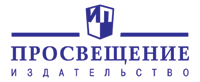 Расписание вебинаров издательства «Просвещение» август 2018 года16.08.20189:00–11:00ФизикаПреемственность курса естествознания в начальной школе на уроках физики в курсе основной школыЛитвинов Олег Андреевич, ведущий методист издательства «Просвещение»Ссылка для участия: https://events.webinar.ru/9331/135405116.08.201816:00–17:30ТехнологияМетод проектов как эффективное средство достижения результатов ФГОС НОО. Работа с учебным пособием «Технология. Мастерская творческих проектов. 3 класс»Лутцева Елена Андреевна, кандидат педагогических наук, профессорСсылка для участия: https://events.webinar.ru/9331/135405920.08.201811:00–13:00Начальная школаОпыты и эксперименты на уроках окружающего мира и биологииКарацуба Ольга Владимировна, ведущий методист Центра начального образования; Токарева Марина Викторовна, ведущий методист редакции биологии и естествознания Центра естественно-математического образования издательства «Просвещение»Ссылка для участия: https://events.webinar.ru/9331/135422721.08.201814:00–16:00Немецкий языкЭффективная подготовка к устной части ЕГЭ по немецкому языку с УМК «Горизонты» (10–11 классы) и пособием «Я сдам ЕГЭ!»Бажанов Александр Евгеньевич, заместитель директора Института иностранных языков Государственного автономного образовательного учреждения высшего образования города Москвы «Московский городской педагогический университет» (ГАОУ ВО МГПУ) по учебной работе, член рабочей группы Федеральной комиссии по разработке контрольных измерительных материалов по немецкому языку Единого государственного экзамена по иностранным языкам, автор издательства «Просвещение»Ссылка для участия: https://events.webinar.ru/9331/119606323.08.201811:00–13:00Немецкий языкВыработка правильной стратегии выполнения заданий 39 и 40 (раздел «Письмо») ЕГЭ по немецкому языку с УМК «Горизонты» (10–11 классы) и пособием «Я сдам ЕГЭ!»Бажанов Александр Евгеньевич, заместитель директора Института иностранных языков Государственного автономного образовательного учреждения высшего образования города Москвы «Московский городской педагогический университет» (ГАОУ ВО МГПУ) по учебной работе, член рабочей группы Федеральной комиссии по разработке контрольных измерительных материалов по немецкому языку Единого государственного экзамена по иностранным языкам, автор издательства «Просвещение»Ссылка для участия: https://events.webinar.ru/9331/135430323.08.201816:00–17:30ТехнологияМетод проектов как эффективное средство достижения результатов ФГОС НОО. Работа с учебным пособием «Технология. Мастерская творческих проектов. 4 класс»Лутцева Елена Андреевна, кандидат педагогических наук, профессорСсылка для участия: https://events.webinar.ru/9331/1354317Участие в вебинарах бесплатное.Всем слушателям вебинаров будет доступна ссылка для бесплатного скачивания в электронном виде Сертификата участника вебинара.